   			ПРОЕКТ      РЕСПУБЛИКА  ИНГУШЕТИЯ                                  ГIАЛГIАЙ РЕСПУБЛИКА  ГОСУДАРСТВЕННОЕ УПРАВЛЕНИЕ АВТОМОБИЛЬНЫХ ДОРОГ РЕСПУБЛИКИ ИНГУШЕТИЯ(ГУ «ИНГУШАВТОДОР») ПРИКАЗ ______________ 							№____ г. МагасО внесении изменений в отдельные нормативные акты ГУ «Ингушавтодор»	В соответствии с Федеральным законом от 27.07.2004 г. 79-ФЗ «О государственной гражданской службе Российской Федерации», Указом Президента РФ от 01.07.2010 г. № 821 (с изменениями и дополнениями от 19 сентября 2017 г.), Указа Президента РФ от 01.02.2005 г. №112 ( с изменениями от 10.09.2017 г.)  во исполнение Протеста Прокуратуры Республики Ингушетия от 03.11.2017 г. № 7-37-2017/10654,п р и к а з ы в а ю:Внести в Методику проведения конкурса на замещение вакантных должностей государственной гражданской службы в ГУ "Ингушавтодор", утвержденную приказом ГУ «Ингушавтодор» от 30.12.2016 г. № 100 «О  конкурсной  комиссии», следующие изменения: а) пункт 5 после слов «На официальном сайте ГУ «Ингушавтодор»"» дополнить словами в информационно-телекоммуникационной сети "Интернет" "(далее - сеть "Интернет")";б) подпункт "б" пункта 6 изложить в следующей редакции:"б) заполненную и подписанную анкету по форме, утвержденной Правительством Российской Федерации, с фотографией;";в) абзац второй пункта 7 изложить в следующей редакции:"Гражданский служащий, изъявивший желание участвовать в конкурсе, проводимом в ином государственном органе, представляет в этот государственный орган заявление на имя представителя нанимателя и заполненную, подписанную им и заверенную кадровой службой государственного органа, в котором он замещает должность гражданской службы, анкету по форме, утвержденной Правительством Российской Федерации, с фотографией.";г) пункт 7 дополнить пунктом 7.1 следующего содержания:"7.1. Документы, указанные в пунктах 6 и 7 настоящего Положения, в течение 21 календарного дня со дня размещения объявления об их приеме на официальном сайте государственной информационной системы в области государственной службы в сети "Интернет" представляются в государственный орган гражданином (гражданским служащим) лично, посредством направления по почте или в электронном виде с использованием указанной информационной системы.Порядок представления документов в электронном виде устанавливается Правительством Российской Федерации.Несвоевременное представление документов, представление их не в полном объеме или с нарушением правил оформления без уважительной причины являются основанием для отказа гражданину (гражданскому служащему) в их приеме.При несвоевременном представлении документов, представлении их не в полном объеме или с нарушением правил оформления по уважительной причине представитель нанимателя вправе перенести сроки их приема.";д) пункт  9 признать утратившим силу;е)  пункт 10 добавить абзацем следующего содержания:"Достоверность сведений, представленных гражданином в государственный орган, подлежит проверке. Сведения, представленные в электронном виде, подвергаются автоматизированной проверке в порядке, установленном Правительством Российской Федерации."; Проверка достоверности сведений, представленных гражданским служащим, осуществляется только в случае его участия в конкурсе на замещение вакантной должности гражданской службы, относящейся к высшей группе должностей гражданской службы.ж) пункт 14 изложить в следующей редакции:"14. Решение о дате, месте и времени проведения второго этапа конкурса принимается представителем нанимателя после проверки достоверности сведений, представленных претендентами на замещение вакантной должности гражданской службы, а также после оформления в случае необходимости допуска к сведениям, составляющим государственную и иную охраняемую законом тайну. Второй этап конкурса проводится не позднее чем через 30 календарных дней после дня завершения приема документов для участия в конкурсе, а в случае оформления допуска к сведениям, составляющим государственную и иную охраняемую законом тайну, срок проведения второго этапа конкурса определяется представителем нанимателя.При установлении в ходе проверки обстоятельств, препятствующих в соответствии с федеральными законами и другими нормативными правовыми актами Российской Федерации поступлению гражданина на гражданскую службу, он информируется представителем нанимателя о причинах отказа в участии в конкурсе в письменной форме. В случае если гражданин представил документы для участия в конкурсе в электронном виде, извещение о причинах отказа в участии в конкурсе направляется ему в форме электронного документа, подписанного усиленной квалифицированной электронной подписью, с использованием государственной информационной системы в области государственной службы.";з)  пункт 14 добавить абзацем следующего содержания:"Государственный орган не позднее чем за 15 календарных дней до начала второго этапа конкурса размещает на своем официальном сайте и официальном сайте государственной информационной системы в области государственной службы в сети "Интернет" информацию о дате, месте и времени его проведения, список граждан (гражданских служащих), допущенных к участию в конкурсе (далее - кандидаты), и направляет кандидатам соответствующие сообщения в письменной форме, при этом кандидатам, которые представили документы для участия в конкурсе в электронном виде, - в форме электронного документа, подписанного усиленной квалифицированной электронной подписью, с использованием указанной информационной системы.";и) пункт 18 изложить в следующей редакции:"18. Сообщения о результатах конкурса в 7-дневный срок со дня его завершения направляются кандидатам в письменной форме, при этом кандидатам, которые представили документы для участия в конкурсе в электронном виде, - в форме электронного документа, подписанного усиленной квалифицированной электронной подписью, с использованием государственной информационной системы в области государственной службы. Информация о результатах конкурса в этот же срок размещается на официальных сайтах государственного органа и указанной информационной системы в сети "Интернет".";к) пункт 21 изложить в следующей редакции:"21. Документы претендентов на замещение вакантной должности гражданской службы, не допущенных к участию в конкурсе, и кандидатов, участвовавших в конкурсе, могут быть возвращены им по письменному заявлению в течение трех лет со дня завершения конкурса. До истечения этого срока документы хранятся в архиве государственного органа, после чего подлежат уничтожению. Документы для участия в конкурсе, представленные в электронном виде, хранятся в течение трех лет, после чего подлежат удалению.".2. Внести в Положение о комиссии по соблюдению требований к служебному поведению гражданских служащих и урегулированию конфликта интересов», утвержденное приказом  ГУ «Ингушавтодор» от 20.12.2016 г. №95 «Об утверждении  положения о комиссии по соблюдению требований к служебному поведению гражданских служащих и урегулированию конфликта интересов» следующие изменения:б) пункт 16 дополнить пунктом 16.6 следующего содержания: Мотивированные заключения, предусмотренные пунктами 16.1, 16.3 и 16.4 настоящего Положения, должны содержать:а) информацию, изложенную в обращениях или уведомлениях, указанных в абзацах втором и пятом подпункта "б" и подпункте "д" пункта 15 настоящего Положения;б) информацию, полученную от государственных органов, органов местного самоуправления и заинтересованных организаций на основании запросов;в) мотивированный вывод по результатам предварительного рассмотрения обращений и уведомлений, указанных в абзацах втором и пятом подпункта "б" и подпункте "д" пункта 15 настоящего Положения, а также рекомендации для принятия одного из решений в соответствии с пунктами 22, 24.3, 25.1 настоящего Положения или иного решения.    Начальник  								Б.А. Хаматханов 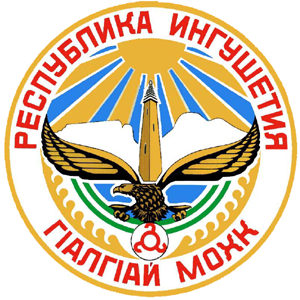 